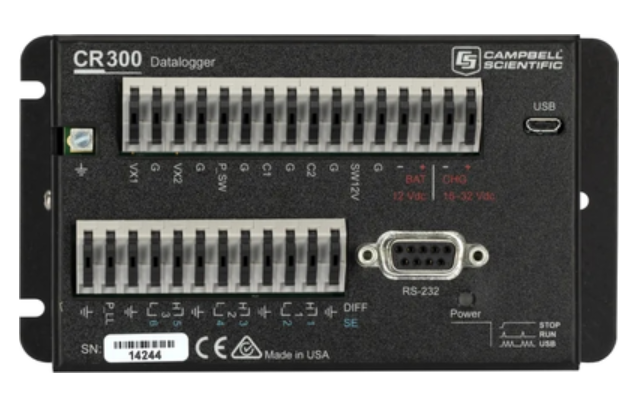 CR300数据采集器CR300是一款结构紧凑、成本低、性价比高的多功能数据采集器。它拥有更快的通讯速度，功耗低，内置USB接口，具有优异的模拟输入精度和分辨率。CR300数据采集器自身可以测量4～20mA或0～20mA电流；可通过SDI-12/RS-232集成串行通讯接口的传感器。可广泛应用于自动气象站、农业、空气质量、土壤水分、水位测量、水产养殖、水质监测等领域。优势与特点内置稳压器的充电控制器 (太阳能或交转直充电控制器) 合理的低功耗运行测量多个电流电压传感器测量多个脉冲输出或串口/数字传感器通过各种连接调制解调器进行远程遥测PakBus, Modbus, DNP3 和其他标准协议通讯可以发送加密的邮件和报警信息（TLS加密协议）高质量的浪涌和静电保护使用USB口连接电脑对传感器进行配置技术参数：模拟输入通道：6个单端或3对差分脉冲计数器：8个电压激发通道：2个(VX1, VX2)数字控制端口：7个（C1, C2, P_SW, SE1～SE4）通讯端口：USB Micro B，RS-232输入电压范围：-100～﹢2500mV模拟电压精度：±（0.04%读数+偏移量）@ 0～40℃；±（0.1%读数+偏移量）@ -40～70℃模拟分辨率：最小0.23μV模拟数字转换位数（A/D）: 24位内    存：30MB（数据存储）；80MB(CPU驱动/程序存储)操作温度范围：-40℃～70℃（标准）供电要求：16～32Vdc平均功耗： 1.5mA @ 12Vdc（休眠状态时）；5mA @ 12Vdc（1Hz工作状态，且1个模拟测量时）；23mA @ 12Vdc（工作状态，且处理器始终打开状态）。可支持的网络协议：Ethernet, PPP, RNDIS, ICMP/Ping, Auto-IP(APIPA), IPv4, IPv6, UDP, TCP, TLS, DNS, DHCP, SLAAC, NTP, Telnet, HTTP(S), FTP(S), SMTP/TLS, POP3/TLS可支持的通信协议：PakBus, Modbus, DNP3, SDI-12, TCP, UDP, and others实时时钟精度：±1min/月重    量：242g～249.5g(取决于所选择的通讯方式)体    积：13.97x7.62x4.56cm